DECLARACIÓN 1: El firmante manifiesta bajo la gravedad del juramento, cumplir con los requisitos exigidos, así como no encontrarse incursos en casual de inhabilidad, incompatibilidad o conflicto de intereses para participar en la presente convocatoria y ejercer como representante de los Decanos de Facultad ante el Consejo Académico de la Universidad de Cundinamarca, de conformidad con la Constitución Política, la Ley y los Estatutos de la Universidad. DECLARACIÓN 2: Autorización para tratamiento de datos personales para el proceso de elección al cual se inscribe. El firmante consiente de los derechos que le asiste conforme la Ley 1581 de 2012 y conocedor que la finalidad del tratamiento de datos es para el proceso de elección,  autoriza de manera libre, voluntaria, previa, explícita, informada e inequívoca para que en los términos legalmente establecidos la Universidad de Cundinamarca realice la recolección, almacenamiento, uso, circulación, transferencia, supresión y en general el tratamiento de los datos personales que he procedido a entregar o que entregaremos en virtud del proceso de elección y en todo caso autorizó para que se dé publicidad de mis datos con el propósito de surtir el proceso de elección y designación al cual me inscribo. La autorización para recolección, almacenamiento, uso, circulación, supresión y en general el tratamiento de los datos personales, incluso su publicidad, se extiende con posterioridad al proceso de elección, como fuente de información sobre el proceso eleccionario, sus participantes y su información. Declaro conocer que los datos personales objeto de autorización serán para el presente proceso de elección, y por tanto la autorización se extiende a consultas, y publicidad de la misma dentro del proceso de elección y posterior a éste, siempre y cuando guarde relación con el mismo y autoriza a la Universidad para restringir su acceso, cuando a criterio de la Universidad de Cundinamarca, no resulte justificada la intención de acceso a dicha información o datos y en todo caso el firmante autoriza el público acceso a la información y datos en el marco del presente proceso de elección, lo cual extiendo en autorización para obtención, divulgación y publicación de datos, documentos e informaciones que en virtud de la presente inscripción aporto y aportare. La dirección de la Universidad para efectos de lo dispuesto en la Ley 1581 de 2012 y en especial en relación con la presente autorización, es la que se encuentra en el membrete del formulario de inscripción.  INFORMACIÓN DEL ASPIRANTE:INFORMACIÓN DEL ASPIRANTE:INFORMACIÓN DEL ASPIRANTE:INFORMACIÓN DEL ASPIRANTE:INFORMACIÓN DEL ASPIRANTE:INFORMACIÓN DEL ASPIRANTE:INFORMACIÓN DEL ASPIRANTE:INFORMACIÓN DEL ASPIRANTE:INFORMACIÓN DEL ASPIRANTE:INFORMACIÓN DEL ASPIRANTE:INFORMACIÓN DEL ASPIRANTE:INFORMACIÓN DEL ASPIRANTE:INFORMACIÓN DEL ASPIRANTE:INFORMACIÓN DEL ASPIRANTE:INFORMACIÓN DEL ASPIRANTE:INFORMACIÓN DEL ASPIRANTE:INFORMACIÓN DEL ASPIRANTE:Nombres:Nombres:Nombres:Nombres:Nombres:Nombres:Apellidos:Apellidos:Apellidos:Apellidos:Apellidos:Apellidos:Apellidos:Apellidos:Apellidos:Documento de Identidad:Documento de Identidad:Documento de Identidad:Documento de Identidad:Documento de Identidad:Documento de Identidad:Lugar de Expedición Lugar de Expedición 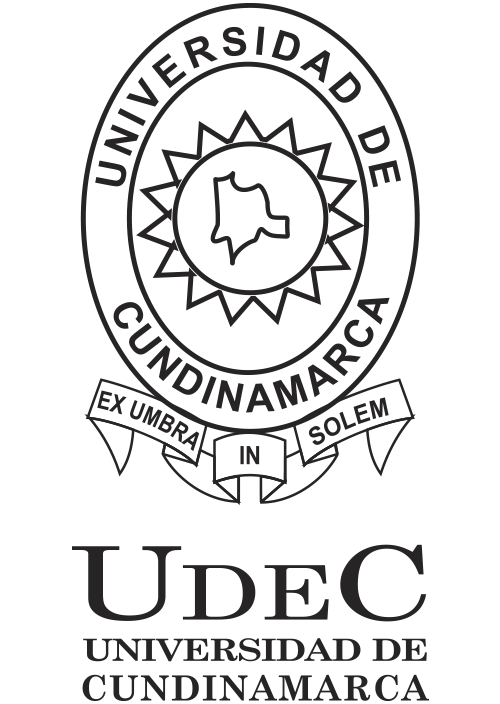 Teléfono:Teléfono:Teléfono:Teléfono:Teléfono:Teléfono:Celular:Celular:Dirección E-mail:Dirección E-mail:Dirección E-mail:Dirección E-mail:Dirección E-mail:Dirección E-mail:Facultad: Facultad: Facultad: Facultad: DOCUMENTOS ANEXOSDOCUMENTOS ANEXOSDOCUMENTOS ANEXOSDOCUMENTOS ANEXOSDOCUMENTOS ANEXOSDOCUMENTOS ANEXOSDOCUMENTOS ANEXOSDOCUMENTOS ANEXOSDOCUMENTOS ANEXOSDOCUMENTOS ANEXOSDOCUMENTOS ANEXOSDOCUMENTOS ANEXOSDOCUMENTOS ANEXOSDOCUMENTOS ANEXOSDOCUMENTOS ANEXOSDOCUMENTOS ANEXOSDOCUMENTOS:DOCUMENTOS:DOCUMENTOS:DOCUMENTOS:DOCUMENTOS:DOCUMENTOS:DOCUMENTOS:DOCUMENTOS:DOCUMENTOS:FOLIOSFOLIOSa.Formato de inscripción debidamente firmado por el candidato.Formato de inscripción debidamente firmado por el candidato.Formato de inscripción debidamente firmado por el candidato.Formato de inscripción debidamente firmado por el candidato.Formato de inscripción debidamente firmado por el candidato.Formato de inscripción debidamente firmado por el candidato.Formato de inscripción debidamente firmado por el candidato.Formato de inscripción debidamente firmado por el candidato.b. Certificación o constancia expedida por la Dirección de Talento Humano donde conste que en la actualidad el candidato ostenta la calidad de Decano de Facultad de la Universidad de Cundinamarca. Certificación o constancia expedida por la Dirección de Talento Humano donde conste que en la actualidad el candidato ostenta la calidad de Decano de Facultad de la Universidad de Cundinamarca. Certificación o constancia expedida por la Dirección de Talento Humano donde conste que en la actualidad el candidato ostenta la calidad de Decano de Facultad de la Universidad de Cundinamarca. Certificación o constancia expedida por la Dirección de Talento Humano donde conste que en la actualidad el candidato ostenta la calidad de Decano de Facultad de la Universidad de Cundinamarca. Certificación o constancia expedida por la Dirección de Talento Humano donde conste que en la actualidad el candidato ostenta la calidad de Decano de Facultad de la Universidad de Cundinamarca. Certificación o constancia expedida por la Dirección de Talento Humano donde conste que en la actualidad el candidato ostenta la calidad de Decano de Facultad de la Universidad de Cundinamarca. Certificación o constancia expedida por la Dirección de Talento Humano donde conste que en la actualidad el candidato ostenta la calidad de Decano de Facultad de la Universidad de Cundinamarca. Certificación o constancia expedida por la Dirección de Talento Humano donde conste que en la actualidad el candidato ostenta la calidad de Decano de Facultad de la Universidad de Cundinamarca. c.Manifestación en el que declare no encontrarse incurso en causal de inhabilidad, incompatibilidad o conflicto de intereses.Manifestación en el que declare no encontrarse incurso en causal de inhabilidad, incompatibilidad o conflicto de intereses.Manifestación en el que declare no encontrarse incurso en causal de inhabilidad, incompatibilidad o conflicto de intereses.Manifestación en el que declare no encontrarse incurso en causal de inhabilidad, incompatibilidad o conflicto de intereses.Manifestación en el que declare no encontrarse incurso en causal de inhabilidad, incompatibilidad o conflicto de intereses.Manifestación en el que declare no encontrarse incurso en causal de inhabilidad, incompatibilidad o conflicto de intereses.Manifestación en el que declare no encontrarse incurso en causal de inhabilidad, incompatibilidad o conflicto de intereses.Manifestación en el que declare no encontrarse incurso en causal de inhabilidad, incompatibilidad o conflicto de intereses.d.Fotocopia de la cédula de ciudadanía o documento equivalente.Fotocopia de la cédula de ciudadanía o documento equivalente.Fotocopia de la cédula de ciudadanía o documento equivalente.Fotocopia de la cédula de ciudadanía o documento equivalente.Fotocopia de la cédula de ciudadanía o documento equivalente.Fotocopia de la cédula de ciudadanía o documento equivalente.Fotocopia de la cédula de ciudadanía o documento equivalente.Fotocopia de la cédula de ciudadanía o documento equivalente.e.Certificado de antecedentes judiciales expedido por la Policía Nacional, con una vigencia no menor a un (1) mes.Certificado de antecedentes judiciales expedido por la Policía Nacional, con una vigencia no menor a un (1) mes.Certificado de antecedentes judiciales expedido por la Policía Nacional, con una vigencia no menor a un (1) mes.Certificado de antecedentes judiciales expedido por la Policía Nacional, con una vigencia no menor a un (1) mes.Certificado de antecedentes judiciales expedido por la Policía Nacional, con una vigencia no menor a un (1) mes.Certificado de antecedentes judiciales expedido por la Policía Nacional, con una vigencia no menor a un (1) mes.Certificado de antecedentes judiciales expedido por la Policía Nacional, con una vigencia no menor a un (1) mes.Certificado de antecedentes judiciales expedido por la Policía Nacional, con una vigencia no menor a un (1) mes.f.Certificado de antecedentes disciplinarios expedido por la ProcuraduríaGeneral de la Nación, con una vigencia no menor a un (1) mes.Certificado de antecedentes disciplinarios expedido por la ProcuraduríaGeneral de la Nación, con una vigencia no menor a un (1) mes.Certificado de antecedentes disciplinarios expedido por la ProcuraduríaGeneral de la Nación, con una vigencia no menor a un (1) mes.Certificado de antecedentes disciplinarios expedido por la ProcuraduríaGeneral de la Nación, con una vigencia no menor a un (1) mes.Certificado de antecedentes disciplinarios expedido por la ProcuraduríaGeneral de la Nación, con una vigencia no menor a un (1) mes.Certificado de antecedentes disciplinarios expedido por la ProcuraduríaGeneral de la Nación, con una vigencia no menor a un (1) mes.Certificado de antecedentes disciplinarios expedido por la ProcuraduríaGeneral de la Nación, con una vigencia no menor a un (1) mes.Certificado de antecedentes disciplinarios expedido por la ProcuraduríaGeneral de la Nación, con una vigencia no menor a un (1) mes.g.Certificado de antecedentes fiscales, expedido por la Contraloría General de la República, con una vigencia no menor a un (1) mes.Certificado de antecedentes fiscales, expedido por la Contraloría General de la República, con una vigencia no menor a un (1) mes.Certificado de antecedentes fiscales, expedido por la Contraloría General de la República, con una vigencia no menor a un (1) mes.Certificado de antecedentes fiscales, expedido por la Contraloría General de la República, con una vigencia no menor a un (1) mes.Certificado de antecedentes fiscales, expedido por la Contraloría General de la República, con una vigencia no menor a un (1) mes.Certificado de antecedentes fiscales, expedido por la Contraloría General de la República, con una vigencia no menor a un (1) mes.Certificado de antecedentes fiscales, expedido por la Contraloría General de la República, con una vigencia no menor a un (1) mes.Certificado de antecedentes fiscales, expedido por la Contraloría General de la República, con una vigencia no menor a un (1) mes.Las declaraciones, hacen parte integral de la presente inscripción y se ciñen a los postulados de veracidad y buena fe. Las declaraciones, hacen parte integral de la presente inscripción y se ciñen a los postulados de veracidad y buena fe. Las declaraciones, hacen parte integral de la presente inscripción y se ciñen a los postulados de veracidad y buena fe. Las declaraciones, hacen parte integral de la presente inscripción y se ciñen a los postulados de veracidad y buena fe. Las declaraciones, hacen parte integral de la presente inscripción y se ciñen a los postulados de veracidad y buena fe. Las declaraciones, hacen parte integral de la presente inscripción y se ciñen a los postulados de veracidad y buena fe. Las declaraciones, hacen parte integral de la presente inscripción y se ciñen a los postulados de veracidad y buena fe. Las declaraciones, hacen parte integral de la presente inscripción y se ciñen a los postulados de veracidad y buena fe. Las declaraciones, hacen parte integral de la presente inscripción y se ciñen a los postulados de veracidad y buena fe. Las declaraciones, hacen parte integral de la presente inscripción y se ciñen a los postulados de veracidad y buena fe. Las declaraciones, hacen parte integral de la presente inscripción y se ciñen a los postulados de veracidad y buena fe. FIRMA______________________________________NOMBRES Y APELLIDOSAspiranteAnexos: _________ Folios.